Friday, Week 102470-2650 Words40% of gradeAssessment  – 2,470-2650 wordsYou currently work as a senior sergeant for a large state-based police organisation. You have been asked to identify an 'urgent' crime or disorder problem in your district and develop an operational plan to address the problem. In order for the operational plan to be supported, you are required to develop a written proposal. The written proposal must include the following elements:Section 1.Using data obtained from the Queensland Police Service Statistical Review, identify a crime problem that requires 'urgent' attention. Provide a summary and description of the problem and justification for why the problem is urgent. The Queensland Police Service Statistical Review can be found at: https://www.police.qld.gov.au/sites/default/files/2019-01/AnnualStatisticalReview_2016-17.pdf Section 2. Identify the operational police strategy (a maximum of two (2) police strategies that have been discussed in this course may be chosen). Using empirical literature define the operational police strategies and apply the operational police strategies chosen to the specific crime and disorder problem. Your report should include: clear identification and discussion of the steps involved in applying the operational police strategy to the specific crime and disorder problem chosen; use of evidence sourced from empirical literature to critique the validity and usefulness of applying the chosen operational police strategy to the specific crime and disorder problem; an empirically justified critique of the likelihood of its effectiveness in reducing the crime and disorder problem being addressed.Pick something that you are interested in learning more about Identify & define your crime/disorder problem Use statistical data to discuss 'urgency' of crime/disorder problem (supplement with other sources – e.g. discuss the harm caused by the problem)Describe the characteristics of your crime/disorder problem:Type of offenders; Types of victims of crime; Types of places; Offender/victim relationships (if relevant)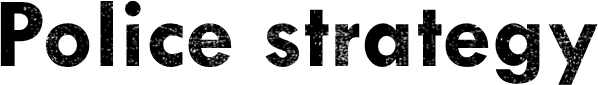 Identify relevant research that links the crime/disorder problem to a policing strategyOften one police strategy is unable to fully address a particular crime and disorder problem (so you can use 2 maximum)Example strategies to choose from: Rapid response policing; Patrolling (random patrol) Hot spots policing (including directed patrol) Third Party policing Community policing is an overarching strategy (you will need to identify specific types of operational strategies within community policing, i.e. foot patrol, community meetings, and so on) Problem-oriented policing is a framework – it is a stepped process of implementing an approach to crime/disorder problems. Application of POP requires a supporting strategy – particularly, in the response phase.Consider the unit of analysis – i.e. hot spots policing is applied to small/micro placesThe assignment is about applying a policing strategy to a crime/disorder problem Justify (using empirical literature findings, i.e. studies that have tested the effectiveness of the strategy you have chosen in respect to the crime problem you have chosen) your choice of strategyhttps://cebcp.org/evidence-based-policing/what-works-in-policing/research-evidence-review/Explain why the police strategy is will be effective in reducing the problemDo NOT simply take a policing program (i.e. use one single report that described the application of POP to a crime problem) and review their findingsUse a range of literature sources(15 to 20) and develop the policing strategy for the specific community and crime problem that you are addressing as a sergeant in a suburban police stationPlease check in the marking criteria document and focus on the red highlighted area(HD-D), thanks.